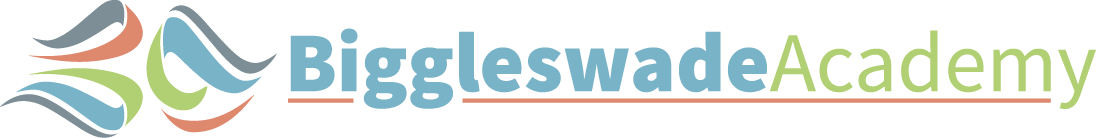 Job Specification – Progress LeaderSpecificationEssentialDesirableEvidenceQualificationsQualified teacher statusEvidence of continuing professional development of further professional studyApplication Form and certificatesExperienceSuccessful teaching experience in a primary/middle school.Successful teaching experience of teaching in KS1/2/3Experience of line managing staff Experience in monitoring and evaluating curriculum deliveryExperience auditing pupils’ progress across a year groupApplication Form and referencesSkills KnowledgeAptitude Ability to lead and support other staff within the Academy which impacts on standards and achievements.Ability to formulate, monitor, evaluate and review teaching plans.Ability to contribute to the collection, analysis and use of data on pupils’ progress and performance in order to raise standards.Ability to deal with day-to-day issues while remaining focused on longer-term goals.Has high expectations and standards of achievement and behaviour and ensures all pupils’ are actively engaged in their learning and make excellent progressGood knowledge of the National Curriculum and the Literacy/Numeracy StrategiesAbility to use ICT to develop children’s learningAbility to build effective partnerships with parents/carers, to support pupils’ learning.Is proactive in areas of responsibility.Able to demonstrate strategic leadership of a year groupDemonstrate the ability to work closely with the SLT to achieve the vision and aims of the AcademyProven success in raising standards within a year groupApplication FormInterviewReferencesMotivationA belief in pupil centred, active learning with an ability to engage, challenge and have high expectations of children.Willingness to work collaboratively and supportively within an Academy team, making positive contributions to assessment and the School Improvement Plan.Has high personal standards and high expectations of themselves and others.Shows commitment and initiative.InterviewOtherAbility to manage time well and work under pressure whilst maintaining professionalism and enthusiasm.Effective interpersonal, communication and presentation skills.Willingness to take on appropriate delegated tasks relevant to the post.Understanding of the need for confidentiality.Application FormInterviewReferences